St George’s University Hospitals NHS Foundation Trust 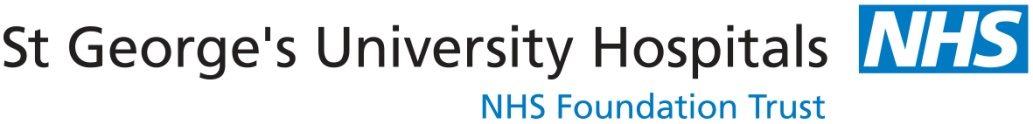 Therapies Department Please indicate which 2020 course you are applying for:Advanced Splinting in Neurology Soft and Scotch Cast 17th/18th SeptemberIntroduction to Splinting in Neurology – Soft and Scotch Cast 15th/16th October 1 day £195/ 2 days £335Send completed applications to   Therapies.Courses@stgeorges.nhs.ukHOW TO PAY: Our preferred method of payment is by Direct Credit to our Bank. NHS Organisations Citi, GBS Re St George's HC NHST, GBS Cust No: 12274760, U.K.Direct Credit from within the UK Sort Code: 60-21-29 Bank Account: 58305580 BIC: NWBK GB 2L.Direct Credit from outside of the UK IBAN: GB62NWBK6021 2958 305580Credit/Debit Cards By telephone to +44 (0)208 725 4091 Cheque Send to the address above to Therapies Admin made payable to "StGeorge's University Hospitals NHS Foundation" (FPX) Casting in Neurology 	All payments should be referenced FPX TherapiesPlease fill in the information below to apply for a place on the course:Cancellation: Substitution of delegates may be made at any time without cost by emailing the course organiser. Cancellations must be received in writing. A refund of the course fee less a £25 processing fee will be made if you cancel your place more than 4 weeks prior to the date of the course. We regret that no refunds can be made after this date. Full refunds will be given if the organisers cancel the course.Delegate NameProfessionAddressTelephone; Work                    OtherEmail addressPayment Method (Please make sure reference number FPX Therapies Courses is attached to all payments)BACs direct credit / cheque /debit credit card payment over the phone.To enable us to invoice your organisation please provide the following detailsTo enable us to invoice your organisation please provide the following detailsOrganisation nameContact PersonAddressPurchase OrderInvoice amount(If not for full amount delegate must send cheque for the difference payable to St George’s University Hospitals NHS Foundation Trust (FPX)